Год семьи январь-февраль 2024гМБОУ СОШ № 3 г. Азова№ п/пНаименование мероприятия Дата проведенияКоличество участниковФотоСсылка  на официальный сайт ОУСсылка  на раздел официального сайта образовательного учреждения «Год семьи» с официальным логотипом и Планом мероприятий  в ОУ1Участие во втором городском фестивале "Азовские меланки"13.01.2024 г30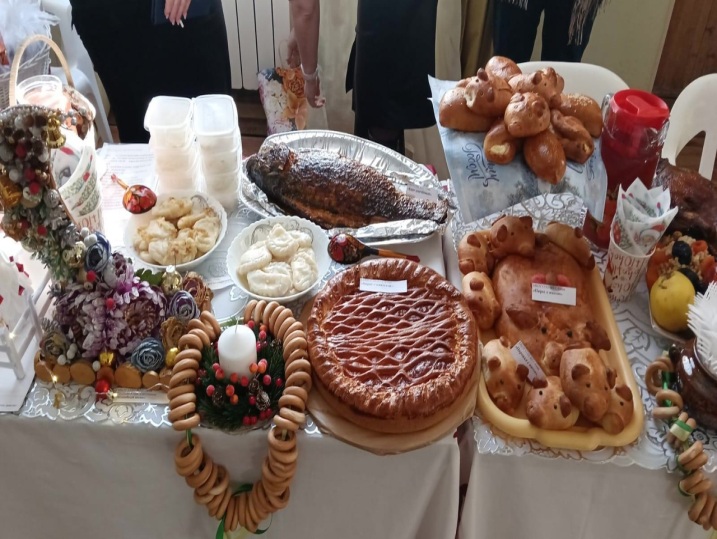 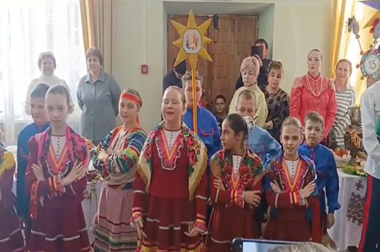 https://vk.com/wall-217103412_347https://school3.azobr.ru/god-semi-2024/ 2Участие в городской акции "Птицы в городе – 2024", кормушки были изготовлены детьми вместе с родителями20.0120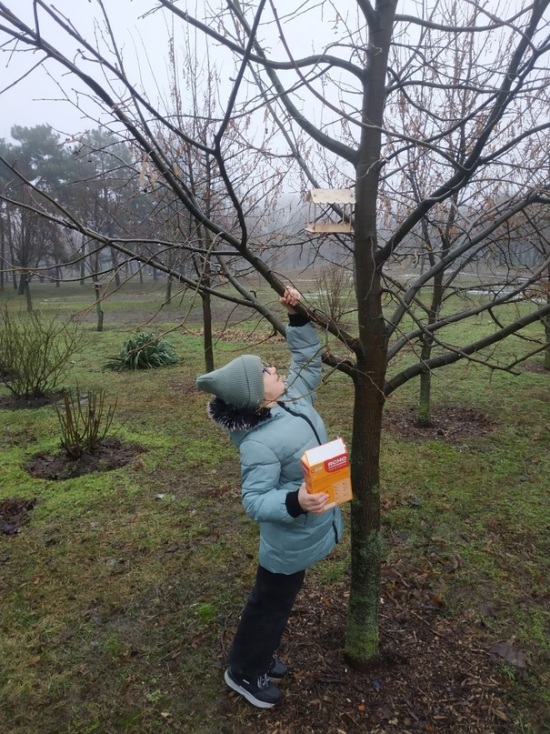  https://vk.com/wall-217103412_358https://school3.azobr.ru/god-semi-2024/ 3Участие во Всероссийском конкурсе  «Это у нас семейное» платформы «Россия - страна возможностей»10.02семья Тихоновых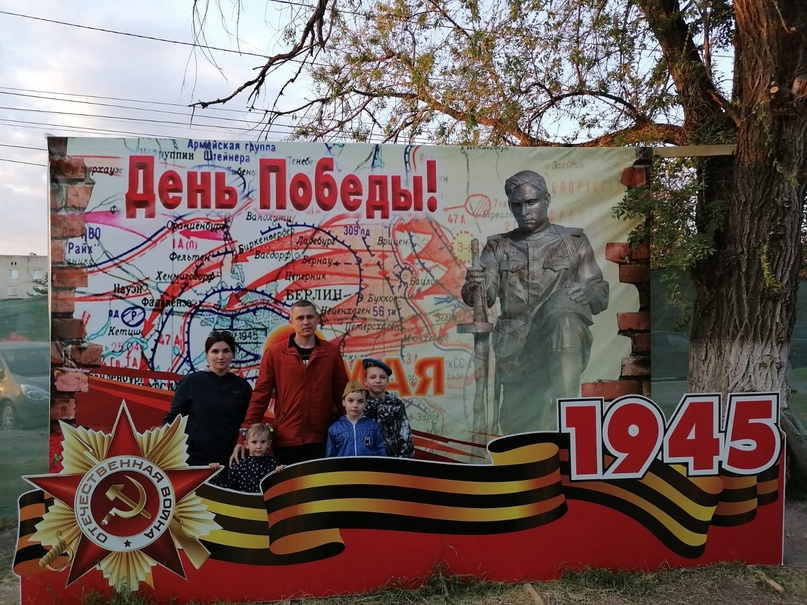 https://vk.com/wall-217103412_413https://school3.azobr.ru/god-semi-2024/ 4Изготовление детьми совместно с родителями чебурашек для отправки бойцам СВО 60 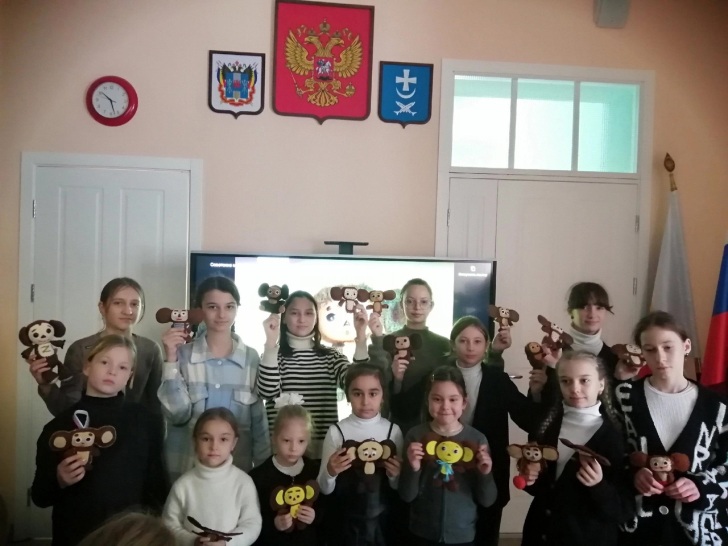 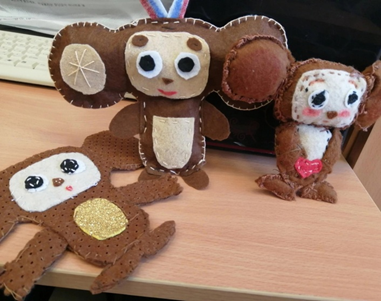 https://vk.com/wall-217103412_389https://school3.azobr.ru/god-semi-2024/ 5Изготовление поздравительных открыток и подарков для пап ко Дню защитника Отечества10.02-21.02430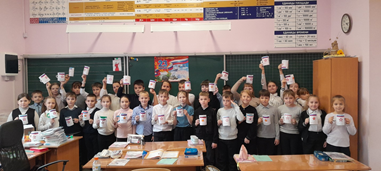 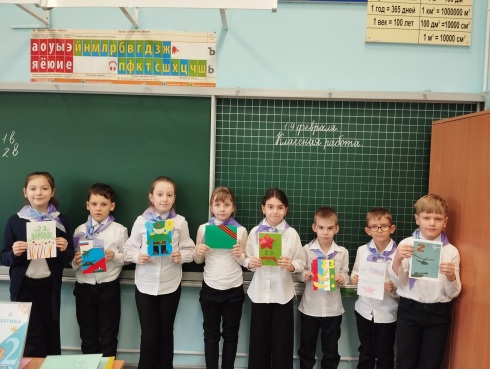 https://vk.com/wall-217103412_428https://school3.azobr.ru/god-semi-2024/ 